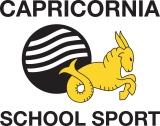 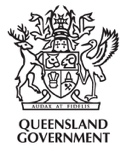 Capricornia School Sport	PH:  (07) 4932 4045Department of Education 	ABN:  76 337 613 647PO Box 138	Email:  capsport@qed.qld.gov.auROCKHAMPTON QLD 4700	Website:  www.capsport.eq.edu.auFORM 6 – WITHDRAWALThis form must be completed and forwarded to the Capricornia School Sports Office as soon as possible after the decision to withdraw is made.  Failure to advise management before the date of close of return of personal particular forms etc., may incur a suspension for further participation in School Sport.  If the withdrawal is before the close of acceptance, then the completion of Part C is optional.  Part A and Part B must be completed and the signing at the bottom of the page must be completed.Student Signature: 						Parent Signature:				Principal Name:						Principal Signature: 					Part ASporting TeamSurnameGiven NameSchoolDate of BirthPart BPart BPart BHas your school been advised of withdrawal?     Yes                     NoWho did you contact?…………………………………………….By:  Email Phone  Fax  Word of MouthWho did you contact?…………………………………………….By:  Email Phone  Fax  Word of MouthHas your Team Manager been advised?   Yes                     NoWho did you contact?…………………………………………….By:  Email Phone  Fax  Word of MouthWho did you contact?…………………………………………….By:  Email Phone  Fax  Word of MouthHave you paid your levy?   Yes   NoHave you collected your apparel?   Yes   NoHave you previously applied for Travel Exemption?   Yes   NoPart CPart CPart CPart CMy consideration to withdraw from the team was due to:My consideration to withdraw from the team was due to:My consideration to withdraw from the team was due to:My consideration to withdraw from the team was due to:Financial DifficultiesExcessive levyInjury (please specify)Injury (please specify)Injury (please specify)Attending other sports trials (please specify)Attending other sports trials (please specify)Attending other sports trials (please specify)Important School Trip (please specify)Important School Trip (please specify)Important School Trip (please specify)Unable to accept travel arrangements (please specify)Unable to accept travel arrangements (please specify)Unable to accept travel arrangements (please specify)Other (please specify)Other (please specify)Other (please specify)